The Final Term ProjectThe Restaurant/Menu ProjectPART IIFeddy Halabi Troisi06 of September 2019MANAGEMENT BY MENUInstructor Mohsen Saberisection 10001Student ID 1840036Standard Operating ProceduresEmployee Health and Personal HygienePolicy: All foodservice employees will communicate health concerns and maintain good personal hygiene practices to safety of food.Procedure for all kitchen employees:Grooming standard:Arrive at work clean with clean hair, clean clothing, teeth brushed, bathed and daily use of deodorant.Maintain short, clean, and polish-free fingernails. Wash hands (including under fingernails) and up to forearms vigorously and thoroughly with soap and warm water for a period of 20 seconds, following Handwashing SOP:When entering the facility before work begins.Immediately before preparing food or handling equipment.As often as necessary during food preparation when contamination occurs.Before putting on gloves to start a task that involves working with food.In the restroom after toilet use and when you return to your work station.When switching between working with raw foods and ready-to-eat or cooked foods.After touching face, nose, hair, or any other body part, and after sneezing or coughing.After cleaning duties.Between each task performed and before wearing disposable gloves.After smoking, eating, or drinking.Any other time an unsanitary task has been performed – i.e. taking out garbage, handling cleaning chemicals, wiping tables, picking up a dropped food item, etc.Wash hands only in hand sinks designated for that purpose.Dry hands with single use towels or forced air dryer. Turn off faucets using a paper towel, in order to prevent recontamination of clean hands.FingernailsFingernails should be trimmed, filed, and maintained so edges and surfaces are cleanable and not rough.Proper Attire:Wear appropriate clothing – clean uniform with sleeves and clean non-skid close-toed work shoes that are comfortable for standing and working on floors that can be slippery.Wear apron on site:Do not wear apron to and from work.Take off apron before using the restroom.Remove apron when leaving the foodservice area.Change apron if it becomes soiled or stained.Follow Glove Use SOP. Only gloves approved for foodservices should be used.Wear provided, disposable gloves to cover  any cuts, sores, rashes, or lesions. Wear gloves when handling ready-to-eat foods that will not be heated-treated. Change disposable gloves between tasks or every four hours if uninterrupted work on continuous task has occured. Wash hands before donning and after discarding gloves. Do not blow into gloves, roll gloves, or wash and reuse gloves.Hair Restraints and Jewelry:Wear a hair net or bonnet in any food production area so that all hair is completely covered.Keep beards and mustaches neat and trimmed. Do not wear false eyelashes.Refrain from wearing jewelry to prevent physical and microbial contamination of foods.  Only a plain wedding band.No necklaces, bracelets, or dangling jewelry are permitted.No earrings or piercings that can be removed are permitted.Illness: Report any flu-like symptoms, diarrhea, jaundice, sore throat with fever, uncovered open wounds with fluid, boils, and/or vomiting to the unit supervisor. Employees with these symptoms will be sent home with the exception of symptoms from a noninfectious condition. Instances of illness or recent exposure to Norovirus, Hepatitis A, Nontyphodial Salmonella, Salmonella Typhi, Shigella, or Shiga Toxin-producing Escherichia Coli must be reported to the unit supervisor. Exclude the foodservice employee if diagnosed with an infection from Norovirus, Hepatitis A, Nontyphodial Salmonella, Salmonella Typhi, Shigella, or Shiga Toxin-producing Escherichia Coli.Cuts, Abrasions, and Burns:Bandage any cut, abrasion, or burn that has broken the skin.Cover bandages on hands with gloves and finger cots, and change as appropriate.Inform unit supervisor of all wounds.Smoking, eating, and gum chewing:Smoke, eat and chew gum only in designated areas.A closed beverage container with a straw or a sip-lid top may be used in the production area if the container is handled to prevent contamination of 1) the employee’s hands, 2) the container, and 3) exposed food, clean equipment, utensils, linens, and unwrapped single-service and single-use articles.Refrain from chewing gum or eating candy during work. Follow approved tasting procedures such as two-spoon technique.Safety ProductionSanitation PlanPart 1: List of Cleaning and Sanitizing AgentsPart 2: Cleaning and Sanitizing RequirementsPart 3: List of Pesticides General Cleaning Schedule TemplateEquipment Cleaning Schedule TemplateFood Safety PlanA Food Safety Plan, also often referred to as a HACCP Plan (Hazard Analysis Critical Control Point) is a set of written procedures that will help to eliminate, prevent or reduce food safety hazards that may cause your customer to become ill or injured.Below is an example of a food safety plan for a specific recipe: "Spaghetti alla Vongole".In the example there are also examples of standard corrections to be performed in exceptional cases, such as lowering or raising the temperature of refrigerators and / or freezers.Procedure required for each menu item.EXAMPLE - Recipe with FOOD SAFETY PLANSpaghetti with clams (Spaghetti alle vongole)EXAMPLE - Recipe with FOOD SAFETY PLAN(Critical Steps and detailed information on how to control the hazard)Flow Chart Food Safety PlansEXAMPLEFood Preparation with No Cook StepEXAMPLESpaghetti with clams Chart Style Food Safety PlanEXAMPLETemperature Monitoring Log (Multiple Units)EXAMPLEFor: ClamsDaily Temperature LogEXAMPLEDate: ____________________________Daily Temperature LogDate: ____________________________Exhibit n. 1 Selling PricingSources of research used for recipes and calculation of the calories of each dish:Recipes:https://ricette.giallozafferano.it/https://www.buonissimo.it/lericette/https://cucina.fanpage.it/https://ricetta.it/“Voglia di cucinare L’Enciclopedia della Cucina”. Giunti Demetra 1 October 2008 editionhttps://www.bbcgoodfood.com/recipes/https://www.elephantasticvegan.com/https://www.centercutcook.com/https://ricette.donnamoderna.com/https://primiveloci.it/https://thefoodellers.com/it/https://www.lacucinaitaliana.it/ricetta/Calories:https://www.fatsecret.com/calories-nutrition/generic/https://www.fatsecret.it/calorie-nutrizione/Exhibit n. 2 Labor Costs And Indiret CostsAll or Actual Cost PrincingAs briefly mentioned in the section "Costs and prices" on page 08, using this method the costs are divided into units of food cost, labor and operations costs. For each item you have a dollar value, the desired food and labor costs. A desired percentage of profit is also established. The formula is the cost of food plus the cost of labor plus the operating cost plus the percentage of the established profit is 100% (or selling price). In this case, you must use actual costs, not percentages based on sales or sales price.Based on the above:The indirect monthly costs (including employees) are $ 53,200.00 per month.Restaurant capacity 100 seats.A forecast of 2 shifts, one for lunch and one for dinner, omitting the proceeds (between lunch and dinner) of the Happy Hour, from an average of 200 people / day.Average cost / person $ 25.00 x 200 = $ 5,000.00 / day x 26 / days = $ 130,000.00$ 130,000.00 - Incidence of 30% of food costs (A.P.) = $ 91,000.00$ 91,000.00 - $ 53,200.00 of indirect monthly costs = $ 37,800.00On this value we calculate 10% of the unquantified expenses =$ 37,800.00 - 10% = $ 34,020.00Expected monthly profit of $ 34,000.00.References:Web.<https://www.glassdoor.ca/Salaries/vancouver-waiter-salary-SRCH_IL.0,9_IM972_KO10,16.htm>Web.<https://www.payscale.com/research/US/Job=Assistant_Cook/Hourly_Rate>By from BibLus BIM – ACCA software. Date March 25, 2019. Web<http://bim.acca.it/progetto-di-un-ristorante/>By from BibLus BIM – ACCA software. Date March 25, 2019. Web<http://bim.acca.it/progetto-di-una-cucina-per-ristorante/>Trapletti Pittori Sagl. Date Agosto 19, 2019. Web<http://www.traplettipittori.ch/pareti-dei-ristoranti/>By Emma Liem Beckett. Date January 07, 2019<https://www.restaurantdive.com/news/6-restaurant-trends-that-could-turn-tables-in-2019-1/545323/>By Sean P. Thomas. Date June 5, 2019<http://www.ladowntownnews.com/news/competition-and-concern-in-downtown-s-restaurant-market/article_ffec0538-8655-11e9-a8c1-332ff50a479c.html>“HealthGuard”. Training And Education Services NSF.789 N. Dixboro Road, Ann Arbor, Michigan, USA. Version 7.1 printGiallo Zafferano. “Ricette”. Apr 07, 2019. Web<https://ricette.giallozafferano.it/Spaghetti-alle-vongole.html>Interior Health. “Food safety plan”. August 2014. Web<https://www.interiorhealth.ca/YourEnvironment/FoodSafety/Documents/Writing%20a%20Food%20Safety%20Plan.pdf>Foraggio S.r.l. “Use and dosage of professional cleaning products”. 2016 Web<https://www.foraggiosrl.it/uso-e-dosaggio-dei-4-prodotti-per-la-pulizia-professionale/>Defir S.r.l. “Cleaner for ovens, grills and cooking plates”. 2016 Web<https://www.defir.it/prodotto/axa-forni-sgrassante-superfici-cucina/>Web<https://www.payscale.com/research/CA/Job=Line_Cook/Hourly_Rate/5628c585/Vancouver-BC>Iowa State University. “Standard Operating Procedures”. March 5, 2018 Web<https://www.extension.iastate.edu/foodsafety/SOP-restaurant>Name of cleaning agentMixing Instructions Used for CleaningDishwashing detergent“Foraggio”10% of the product means that every liter of water (equal to 1000 milliliters) it is necessary to add 100 ml. of detergentUsed to sanitize: AllAXA Cooking Surfaces“Defir”Spray the product directly on the surface to be treated, which must be at a temperature of 60°CUsed to sanitize: cooking surfacesName of cleaning agentMixing InstructionsUsed for Sanitizing100 ppm BleachSolution2 ml (1/2 tsp) of household bleach added to 1 litre of water mixed in a spray bottle Verify concentration with a test strip. Make solution fresh daily.Used to sanitize: AllName of pesticideUsed forStorageFly BaitBait is applied to garbage area monthly. Bait is applied according to the manufacturer’s directions on the package. in original container with lid on Do not transfer to another container Product kept in designated area in basement  ITEMFREQUENCY OF CLEANINGFREQUENCY OF CLEANINGFREQUENCY OF CLEANINGFREQUENCY OF CLEANINGFREQUENCY OF CLEANINGMETHOD OF CLEANINGWHOITEMAfter UseEvery ShiftDailyWeeklyOtherRefrigerator√First wash with soap and water and then disinfect with a sanitary productHandlersFreezer√First wash with soap and water and then disinfect with a sanitary productHandlersPots√Rinse, scrape or soakWash with “Dishwashing detergent” 43°CRinse warmSanitize 49°CHandlersPlates√Rinse, scrape or soakWash with “Dishwashing detergent” 43°CRinse warmSanitize 49°CHandlersForks√Rinse, scrape or soakWash with “Dishwashing detergent” 43°CRinse warmSanitize 49°CHandlersTools√Rinse, scrape or soakWash with “Dishwashing detergent” 43°CRinse warmSanitize 49°CHandlersCooking surfaces√Spray the product directly on the surface to be treated, which must be at a temperature of 60 °HandlersMicrowave√First wash with soap and water and then disinfect with a sanitary productHandlersAll Prep. Station√First wash with soap and water and then disinfect with a sanitary productHandlersComplette for each item of eqipment:Complette for each item of eqipment:Equipment to be cleanedCooker hoodLocation of EquipmentKitchenCleaning agents to be usedAXA Cooking Surfaces - “Defir”Cleaning frequencyWeeklyCleaning MethodSpray the product directly on the surface to be treated, which must be at a temperature of 60 ° CIngredients (doses for 4 people)Weights and MeasuresSpaghetti320 g.Clams1 kg.Garlic1 cloveParsley1 bunchExtra virgin olive oilas neededBlack pepperas neededSaltas neededPREAPARINGPREAPARINGPREAPARINGTo prepare spaghetti with clams, start by cleaning them. First make sure there are no broken or empty shells, they will be discarded. Then beat them against the sink, or possibly on a cutting board. This operation is important to verify that there is no sand inside: the healthy bivalves will remain closed, while those full of sand will open instead. Then place the clams in a colander resting on a bowl and rinse them. Place the colander in a bowl and add plenty of coarse salt, you will have to recreate a kind of sea water. Soak the clams for 1 hour. After this time the clams will have purged any sand residues. To prepare spaghetti with clams, start by cleaning them. First make sure there are no broken or empty shells, they will be discarded. Then beat them against the sink, or possibly on a cutting board. This operation is important to verify that there is no sand inside: the healthy bivalves will remain closed, while those full of sand will open instead. Then place the clams in a colander resting on a bowl and rinse them. Place the colander in a bowl and add plenty of coarse salt, you will have to recreate a kind of sea water. Soak the clams for 1 hour. After this time the clams will have purged any sand residues. To prepare spaghetti with clams, start by cleaning them. First make sure there are no broken or empty shells, they will be discarded. Then beat them against the sink, or possibly on a cutting board. This operation is important to verify that there is no sand inside: the healthy bivalves will remain closed, while those full of sand will open instead. Then place the clams in a colander resting on a bowl and rinse them. Place the colander in a bowl and add plenty of coarse salt, you will have to recreate a kind of sea water. Soak the clams for 1 hour. After this time the clams will have purged any sand residues. COOKINGCOOKINGCOOKINGHeat a little oil in a pan. Then add a clove of garlic and, as this is flavored, drain the clams well, rinse them and dip them in the hot pan. Cover up with the lid and cook for a few minutes on high heat. The clams will open with heat, then shake the pan from time to time until they are completely open. As soon as they are all open, immediately turn off the flame, otherwise the clams will cook too much. Collect the juice by draining the bivalves and do not forget to discard the garlic.Heat a little oil in a pan. Then add a clove of garlic and, as this is flavored, drain the clams well, rinse them and dip them in the hot pan. Cover up with the lid and cook for a few minutes on high heat. The clams will open with heat, then shake the pan from time to time until they are completely open. As soon as they are all open, immediately turn off the flame, otherwise the clams will cook too much. Collect the juice by draining the bivalves and do not forget to discard the garlic.Heat a little oil in a pan. Then add a clove of garlic and, as this is flavored, drain the clams well, rinse them and dip them in the hot pan. Cover up with the lid and cook for a few minutes on high heat. The clams will open with heat, then shake the pan from time to time until they are completely open. As soon as they are all open, immediately turn off the flame, otherwise the clams will cook too much. Collect the juice by draining the bivalves and do not forget to discard the garlic.Meanwhile cook the spaghetti in plenty of boiling salted water and drain halfway through cooking.Meanwhile cook the spaghetti in plenty of boiling salted water and drain halfway through cooking.Meanwhile cook the spaghetti in plenty of boiling salted water and drain halfway through cooking.Then pour the sauce into a pan, add the spaghetti and continue cooking using a little cooking water. In this way you will re-cook the pasta. When cooked, add the clams and the chopped parsley.Then pour the sauce into a pan, add the spaghetti and continue cooking using a little cooking water. In this way you will re-cook the pasta. When cooked, add the clams and the chopped parsley.Then pour the sauce into a pan, add the spaghetti and continue cooking using a little cooking water. In this way you will re-cook the pasta. When cooked, add the clams and the chopped parsley.SERVING AND HOLDINGSERVING AND HOLDINGSERVING AND HOLDINGIt is advisable to eat spaghetti with freshly made clams, or It is advisable to eat spaghetti with freshly made clams, or It is advisable to eat spaghetti with freshly made clams, or can keep them in the fridge for a day at most, sealed with an airtight container.can keep them in the fridge for a day at most, sealed with an airtight container.can keep them in the fridge for a day at most, sealed with an airtight container.COOLINGCOOLINGCOOLINGIf the clams are not eaten immediately, store them in the refrigerator, for 2 days, in a large bowl filled with cold water or wrapped in a damp cloth.If the clams are not eaten immediately, store them in the refrigerator, for 2 days, in a large bowl filled with cold water or wrapped in a damp cloth.If the clams are not eaten immediately, store them in the refrigerator, for 2 days, in a large bowl filled with cold water or wrapped in a damp cloth.HEATINGHEATINGHEATINGin a pan heat a little extra virgin olive oil and put the spaghetti and clams, previously looked at in the refrigerator.in a pan heat a little extra virgin olive oil and put the spaghetti and clams, previously looked at in the refrigerator.in a pan heat a little extra virgin olive oil and put the spaghetti and clams, previously looked at in the refrigerator.Ingredients (doses for 4 people)Weights and MeasuresSpaghetti320 g.Clams1 kg.Garlic1 cloveParsley1 bunchExtra virgin olive oilas neededBlack pepperas neededSaltas neededPREAPARINGPREAPARINGPREAPARINGPREAPARINGCritical StepsTo prepare spaghetti with clams, start by cleaning them. First make sure there are no broken or empty shells, they will be discarded. (PHISICAL CONTROL). Then beat them against the sink, or possibly on a cutting board. This operation is important to verify that there is no sand inside: the healthy bivalves will remain closed, while those full of sand will open instead (PHISICAL CONTROL). Then place the clams in a colander resting on a bowl and rinse them. (RUNNING WATER). Place the colander in a bowl and add plenty of coarse salt, you will have to recreate a kind of sea water. Soak the clams for 2 hour (TEMPERATURE CONTROL - BELOW 4° C). After this time the clams will have purged any sand residues.To prepare spaghetti with clams, start by cleaning them. First make sure there are no broken or empty shells, they will be discarded. (PHISICAL CONTROL). Then beat them against the sink, or possibly on a cutting board. This operation is important to verify that there is no sand inside: the healthy bivalves will remain closed, while those full of sand will open instead (PHISICAL CONTROL). Then place the clams in a colander resting on a bowl and rinse them. (RUNNING WATER). Place the colander in a bowl and add plenty of coarse salt, you will have to recreate a kind of sea water. Soak the clams for 2 hour (TEMPERATURE CONTROL - BELOW 4° C). After this time the clams will have purged any sand residues.To prepare spaghetti with clams, start by cleaning them. First make sure there are no broken or empty shells, they will be discarded. (PHISICAL CONTROL). Then beat them against the sink, or possibly on a cutting board. This operation is important to verify that there is no sand inside: the healthy bivalves will remain closed, while those full of sand will open instead (PHISICAL CONTROL). Then place the clams in a colander resting on a bowl and rinse them. (RUNNING WATER). Place the colander in a bowl and add plenty of coarse salt, you will have to recreate a kind of sea water. Soak the clams for 2 hour (TEMPERATURE CONTROL - BELOW 4° C). After this time the clams will have purged any sand residues.To prepare spaghetti with clams, start by cleaning them. First make sure there are no broken or empty shells, they will be discarded. (PHISICAL CONTROL). Then beat them against the sink, or possibly on a cutting board. This operation is important to verify that there is no sand inside: the healthy bivalves will remain closed, while those full of sand will open instead (PHISICAL CONTROL). Then place the clams in a colander resting on a bowl and rinse them. (RUNNING WATER). Place the colander in a bowl and add plenty of coarse salt, you will have to recreate a kind of sea water. Soak the clams for 2 hour (TEMPERATURE CONTROL - BELOW 4° C). After this time the clams will have purged any sand residues.COOKINGCOOKINGCOOKINGCOOKINGCritical StepsHeat a little oil in a pan. Then add a clove of garlic and, as this is flavored, drain the clams well, rinse them and dip them in the hot pan. Cover up with the lid and cook for a few minutes on high heat. (CONTINUE HEATING CLAMS STEW UNTIL 63° C or 145° F OR HOTTER IS REACHED FOR AT LEAST 15 SECONDS). The clams will open with heat, then shake the pan from time to time until they are completely open. As soon as they are all open, immediately turn off the flame, otherwise the clams will cook too much. Collect the juice by draining the bivalves and do not forget to discard the garlic.Heat a little oil in a pan. Then add a clove of garlic and, as this is flavored, drain the clams well, rinse them and dip them in the hot pan. Cover up with the lid and cook for a few minutes on high heat. (CONTINUE HEATING CLAMS STEW UNTIL 63° C or 145° F OR HOTTER IS REACHED FOR AT LEAST 15 SECONDS). The clams will open with heat, then shake the pan from time to time until they are completely open. As soon as they are all open, immediately turn off the flame, otherwise the clams will cook too much. Collect the juice by draining the bivalves and do not forget to discard the garlic.Heat a little oil in a pan. Then add a clove of garlic and, as this is flavored, drain the clams well, rinse them and dip them in the hot pan. Cover up with the lid and cook for a few minutes on high heat. (CONTINUE HEATING CLAMS STEW UNTIL 63° C or 145° F OR HOTTER IS REACHED FOR AT LEAST 15 SECONDS). The clams will open with heat, then shake the pan from time to time until they are completely open. As soon as they are all open, immediately turn off the flame, otherwise the clams will cook too much. Collect the juice by draining the bivalves and do not forget to discard the garlic.Heat a little oil in a pan. Then add a clove of garlic and, as this is flavored, drain the clams well, rinse them and dip them in the hot pan. Cover up with the lid and cook for a few minutes on high heat. (CONTINUE HEATING CLAMS STEW UNTIL 63° C or 145° F OR HOTTER IS REACHED FOR AT LEAST 15 SECONDS). The clams will open with heat, then shake the pan from time to time until they are completely open. As soon as they are all open, immediately turn off the flame, otherwise the clams will cook too much. Collect the juice by draining the bivalves and do not forget to discard the garlic.Meanwhile cook the spaghetti in plenty of boiling salted water and drain halfway through cooking (TEMPERATURE CONTROL 100° C or 200° F).Meanwhile cook the spaghetti in plenty of boiling salted water and drain halfway through cooking (TEMPERATURE CONTROL 100° C or 200° F).Meanwhile cook the spaghetti in plenty of boiling salted water and drain halfway through cooking (TEMPERATURE CONTROL 100° C or 200° F).Meanwhile cook the spaghetti in plenty of boiling salted water and drain halfway through cooking (TEMPERATURE CONTROL 100° C or 200° F).Then pour the sauce into a pan, add the spaghetti and continue cooking using a little cooking water. In this way you will re-cook the pasta. When cooked, add the clams and the chopped parsley.Then pour the sauce into a pan, add the spaghetti and continue cooking using a little cooking water. In this way you will re-cook the pasta. When cooked, add the clams and the chopped parsley.Then pour the sauce into a pan, add the spaghetti and continue cooking using a little cooking water. In this way you will re-cook the pasta. When cooked, add the clams and the chopped parsley.Then pour the sauce into a pan, add the spaghetti and continue cooking using a little cooking water. In this way you will re-cook the pasta. When cooked, add the clams and the chopped parsley.SERVING AND HOLDINGSERVING AND HOLDINGSERVING AND HOLDINGSERVING AND HOLDINGServe immediately orServe immediately orServe immediately orServe immediately orCritical StepsHOLD SPAGHETTI WITH CLAMS AT 60° C (140° F) OR HOTTER IN HOT HOLD UNIT, AND COVER IF POSSIBLE. DO NOT MIX NEW PRODUCT WITH OLD. The product that will not be consumed during the service will be discarded. Only the clams that have not been mixed with spaghetti will be preserved.HOLD SPAGHETTI WITH CLAMS AT 60° C (140° F) OR HOTTER IN HOT HOLD UNIT, AND COVER IF POSSIBLE. DO NOT MIX NEW PRODUCT WITH OLD. The product that will not be consumed during the service will be discarded. Only the clams that have not been mixed with spaghetti will be preserved.HOLD SPAGHETTI WITH CLAMS AT 60° C (140° F) OR HOTTER IN HOT HOLD UNIT, AND COVER IF POSSIBLE. DO NOT MIX NEW PRODUCT WITH OLD. The product that will not be consumed during the service will be discarded. Only the clams that have not been mixed with spaghetti will be preserved.HOLD SPAGHETTI WITH CLAMS AT 60° C (140° F) OR HOTTER IN HOT HOLD UNIT, AND COVER IF POSSIBLE. DO NOT MIX NEW PRODUCT WITH OLD. The product that will not be consumed during the service will be discarded. Only the clams that have not been mixed with spaghetti will be preserved.COOLINGCOOLINGCOOLINGCOOLINGCritical StepsThe clams store in the refrigerator, for 2 days, in a large bowl filled with cold water or wrapped in a damp cloth. (STORE AT A PRODUCT TEMPERATURE OF 4°C OR 40°F, OR COLDER IN THE COOLER. COVER)The clams store in the refrigerator, for 2 days, in a large bowl filled with cold water or wrapped in a damp cloth. (STORE AT A PRODUCT TEMPERATURE OF 4°C OR 40°F, OR COLDER IN THE COOLER. COVER)The clams store in the refrigerator, for 2 days, in a large bowl filled with cold water or wrapped in a damp cloth. (STORE AT A PRODUCT TEMPERATURE OF 4°C OR 40°F, OR COLDER IN THE COOLER. COVER)The clams store in the refrigerator, for 2 days, in a large bowl filled with cold water or wrapped in a damp cloth. (STORE AT A PRODUCT TEMPERATURE OF 4°C OR 40°F, OR COLDER IN THE COOLER. COVER)REHEATINGREHEATINGREHEATINGREHEATINGCritical StepsREHEAT CLAMS TO A PRODUCT TEMPERATURE OF 74°C or 165°F OR HOTTER FOR AT LEAST 15 SECONDS WITHIN 2 HOURS - ONE TIME ONLY.REHEAT CLAMS TO A PRODUCT TEMPERATURE OF 74°C or 165°F OR HOTTER FOR AT LEAST 15 SECONDS WITHIN 2 HOURS - ONE TIME ONLY.REHEAT CLAMS TO A PRODUCT TEMPERATURE OF 74°C or 165°F OR HOTTER FOR AT LEAST 15 SECONDS WITHIN 2 HOURS - ONE TIME ONLY.REHEAT CLAMS TO A PRODUCT TEMPERATURE OF 74°C or 165°F OR HOTTER FOR AT LEAST 15 SECONDS WITHIN 2 HOURS - ONE TIME ONLY.Spaghetti with clamsSpaghetti with clamsSpaghetti with clamsIngredientsIngredientsIngredientsRefrigerationVegetablesDry IngredientsClamsGarlicSpaghettiParsleyExtra Virgin Olive oilBlack PepperSaltStore in refrigerator atStore in refrigerator atStore inFrom 0°C (32°F)4°C (40°F)Dry storageTo -1°C (30°F)Preparationclean clams - cut parsley and garlic - put to warm waterCOOKINGCook the clams until they open completely(reaching a safe temperature of 63 ° C (145 ° F) for at leasr 15 seconds).Cook the spaghetti in plenty of boiling salted waterMenu Items (list):Spaghetti, Clams, Garlic, Parsley, Extra virgin olive oil, Black pepper, SaltMenu Items (list):Spaghetti, Clams, Garlic, Parsley, Extra virgin olive oil, Black pepper, SaltMenu Items (list):Spaghetti, Clams, Garlic, Parsley, Extra virgin olive oil, Black pepper, SaltMenu Items (list):Spaghetti, Clams, Garlic, Parsley, Extra virgin olive oil, Black pepper, SaltMenu Items (list):Spaghetti, Clams, Garlic, Parsley, Extra virgin olive oil, Black pepper, SaltPreparation StepsIs Preparation Step a Critical Step (yes/no)Critical Limits(Food Safety Standards)Check forCritical LimitCorrective ActionsReceive FoodReceive FoodReceive FoodReceive FoodReceive FoodSpaghettiNONO√Return unsuitable food to the supplierClamsYES√√GarlicNO√√ParsleyNO√√Extra virgin olive oilNO√√Black pepperNO√√SaltNO√√Cold Holding Cold Holding Cold Holding Cold Holding Cold Holding ClamsYES√√If there is a problem, return the product to the supplierPreparation Preparation Preparation Preparation Preparation ClamsYES√√FlowchartPotential HazardCCPCritical LimitsMonitoring StepsCorrective ActionsReceiving⇓Refrigeration⇓Preparing⇓Cooking⇓Holding⇓Cooling⇓ReheatingContamination; Growth of pathogens  NoPHFs must be below 4°C (40°F).  Check temperature Visual inspection.  Reject load if above 4°C (40°F), or if contamination is seen.  Receiving⇓Refrigeration⇓Preparing⇓Cooking⇓Holding⇓Cooling⇓ReheatingGrowth of pathogens  NoMaintain below 4°C (40°F).  Check food and air temperature every 4 hours.  Lower the cooler temperature setting.  Receiving⇓Refrigeration⇓Preparing⇓Cooking⇓Holding⇓Cooling⇓ReheatingContamination  NoUse of clean utensils.  Ensure all utensils and mixing pots are clean before use.  Inform dishwasher if any utensils/ pots are not clean.  Receiving⇓Refrigeration⇓Preparing⇓Cooking⇓Holding⇓Cooling⇓ReheatingPathogen survival  YesHeat to 63°C (145°F) or hotter and hold for at least 15 seconds Check clam’s temperature (sanitized thermometer) before serving/ holding.  Continue heating until 74°C (165°F) or hotter for 15 seconds.  Receiving⇓Refrigeration⇓Preparing⇓Cooking⇓Holding⇓Cooling⇓ReheatingGrowth of pathogens  YesMinimum temperature of 60°C (140°F)  Check clam’s temperature in hot hold unit every 2 hours (sanitized thermometer).  Reheat to 74°C (165°F) if clams is less than 60°C (140°F) for 2 hours or less. If more than 2 hours, discard.  Receiving⇓Refrigeration⇓Preparing⇓Cooking⇓Holding⇓Cooling⇓ReheatingGrowth of pathogens  Yes60°C (140°F) to 20°C (70°F) within 2 hours AND then 20°C (70°F) to 4°C (40°F) within 4 hours Check temperature (sanitized thermometer) of cooling clams.  Discard if time/ temperature standards not met.  Receiving⇓Refrigeration⇓Preparing⇓Cooking⇓Holding⇓Cooling⇓ReheatingPathogen survival  YesHeat to 74°C (165°F) or hotter and hold for at least 15 seconds. Heating must be done within 2 hours  Check temperature (sanitized thermometer) of heating clams every hour.  Discard if time/ temperature standards not met.  Monitoring:Required temperatures are as follows:coolers:  at or below 4°Cfreezers:  at or below 18°Creheat/cook:  above 74°C or as per food safety planhot holding:  above 60°CCorrective Action:Apply following action as appropriate:Adjust temperature settingHave unit servicedMove food to alternate storage unitDiscard food held above 4°C for more than 2 hoursDATEDATETemperature ReadingTemperature ReadingCorrective ActionTakenChecked ByMonthDayTemperature ReadingTemperature ReadingCorrective ActionTakenChecked ByXXXXAmpm2°C3,5°CHandlersXXXXAmpm3,8°C5,5°CHave unit servicedMove food to alternate storage unitDiscard food held above 4°C for more than 2 hoursHandlersA.M.Mid DayP.M.Corrective ActionLine CoolersLine CoolersLine CoolersLine CoolersLine Coolers2°C3°C3,5°CCookingCookingCookingCookingCooking63°C63°CReheatingReheatingReheatingReheatingReheating74°C74°CHot HoldingHot HoldingHot HoldingHot HoldingHot Holding60°C60°CA.M.Mid DayP.M.Corrective ActionLine CoolersLine CoolersLine CoolersLine CoolersLine Coolers3,8°C5°C5,5°CHave unit servicedMove food to alternate storage unitDiscard food held above 4°C for more than 2 hoursCookingCookingCookingCookingCooking63°C63°CReheatingReheatingReheatingReheatingReheating74°C74°CHot HoldingHot HoldingHot HoldingHot HoldingHot Holding60°C60°CBabà al Rum 301 calories per servingINGREDIENTS FOR 25 BABÀ FROM ABOUT 50/55 Ghttps://ricette.giallozafferano.it/Baba-al-rhum.htmlEggs 600 g$ 3.19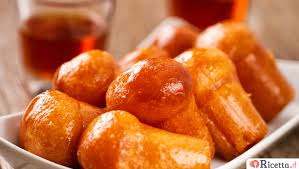 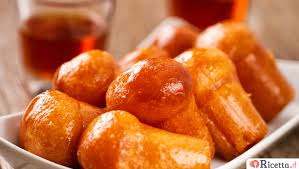 Manitoba flour 600 g$ 1.31Sugar 630 g$ 0.78Salt 10 g-Butter 200 g$ 2.13Fresh brewer's yeast 25 g$ 0.96Rum 300 g$ 3.07Tot for 25 pieces$ 11.44Babà al RumAPYIELDEPFOOD %Selling Price3 units per dish (11.44/25 x 3) = $ 1.37100 %$ 1.37228 %$ 6.00Potatoes & Peppers 430 calories per servingINGREDIENTS - Doses for: 4 peopleBy Potatoes 800 g$ 2.17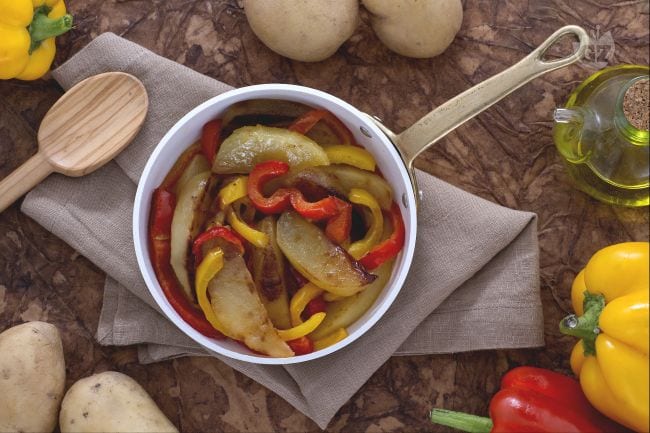 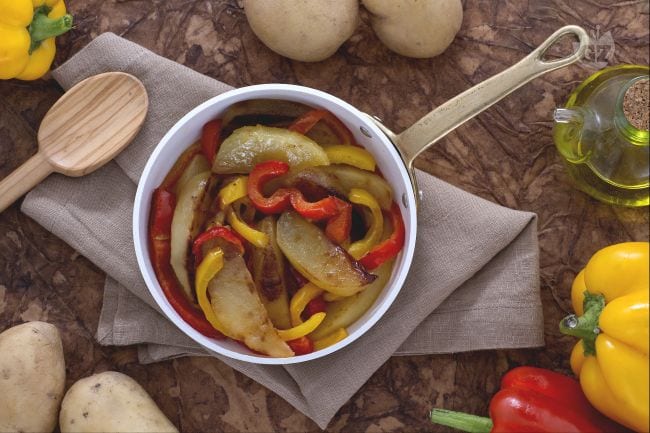 Extra virgin olive oil 140 ml$ 1.39Salt 10 g-Yellow peppers 300 g$ 2.63Red peppers 300 g$ 2.63Tot for 4 people$ 8.82Potatoes & PeppersAPYIELDEPFOOD %Selling PriceIndividual Portion (8.82/4) = $ 2.2061 %$3.60 60 %$ 6.00Meatloaf & Stuffed Heart & Vegetables Saute' 826 calories per servingINGREDIENTS - Doses for: 4 peopleBy By https://www.centercutcook.com/sauteed-vegetables/Ground beef 500 gr$ 5.70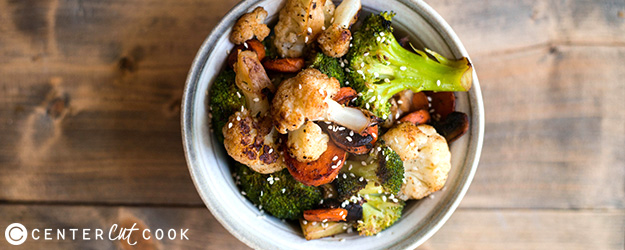 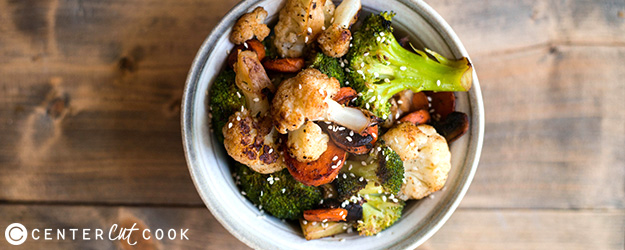 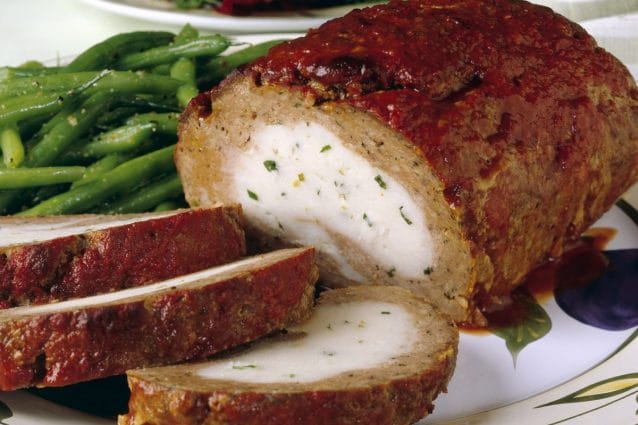 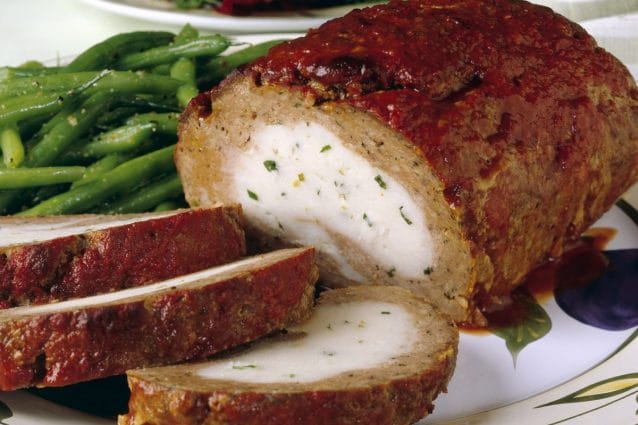 Mozzarella 400 gr$ 6.30Eggs 1$ 0.26White bread 4 slices$ 0.66Milk 100 ml$ 0.24Parmesan 50 gr$ 1.99Salt as needed$ 0.25Pepper as needed$ 0.25Garlic as needed$ 0.25Chopped parsley as needed$ 0.25Extra virgin olive oil 15 ml$ 0.151/2 head of cauliflower$ 2.494 broccoli wreath$ 1.243 carrots$ 1.08Tot for 4 people$ 21.11Meatloaf & Stuffed Heart & vegetablesAPYIELDEPFOOD %Selling PriceIndividual Portion (21.11/4) = $ 5.2785 %$ 6.2034 %$ 18.00Spaghetti Aglio Olio & Peperoncino 462 calories per servingINGREDIENTS - Doses for: 4 peopleBy Spaghetti 454 g$ 1.88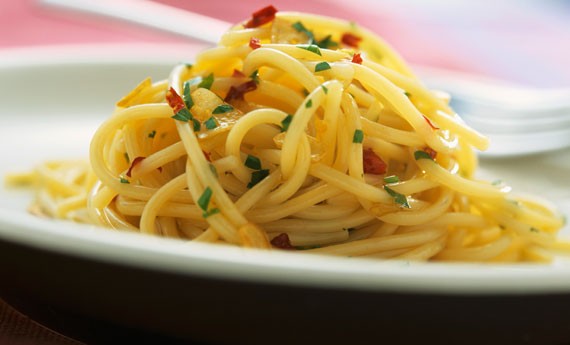 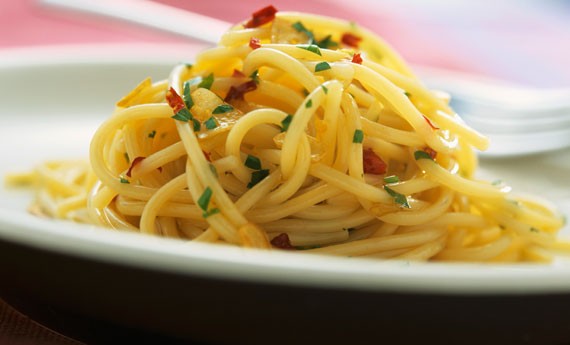 Cloves Garlic 3$ 0.25Salt 10 g-fresh chilli 3$ 0.86Extra virgin olive oil 150 g$ 1.57Tot for 4 people$ 4.56Spaghetti Aglio Olio & PeperoncinoAPYIELDEPFOOD %Selling PriceIndividual Portion (4.56/4) = $ 1.14100 %$ 1.1410 %$ 11.00Mediterranean Aubergine Rolls 123 calories per servingINGREDIENTS - Doses for: 4 peopleBy https://ricette.giallozafferano.it/Involtini-di-melanzane-alla-mediterranea.htmlLong aubergines (8 slices) 240 g$ 0.88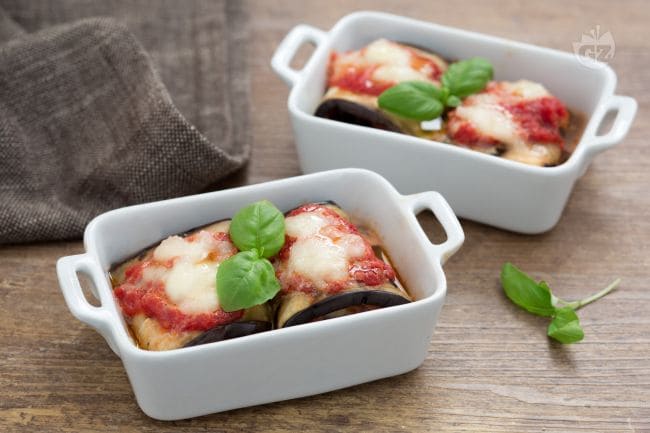 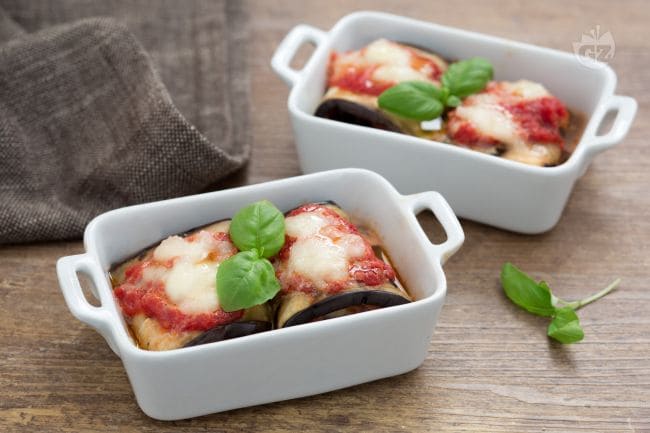 Mozzarella 200 g$ 3.70Tomato sauce 400 ml$ 1.08Pitted olives 30 g$ 0.38Basil 8 leaves$ 0.16Garlic 2 clove$ 0.07Extra virgin olive oil 4 tbsp$ 0.60Salt as need$ 0.25Black pepper as need$ 0.25Tot for 4 people$ 7.37Mediterranean Aubergine RollsAPYIELDEPFOOD %Selling PriceIndividual Portion (7.37/4) =$ 1.8495 %$ 1.9338 %$ 5.00Onion Soup Au Gratin 848 calories per servingINGREDIENTS - Doses for: 4 peopleBy https://ricette.giallozafferano.it/Zuppa-di-cipolle-gratinata.htmlGolden onions 500 g$ 1.85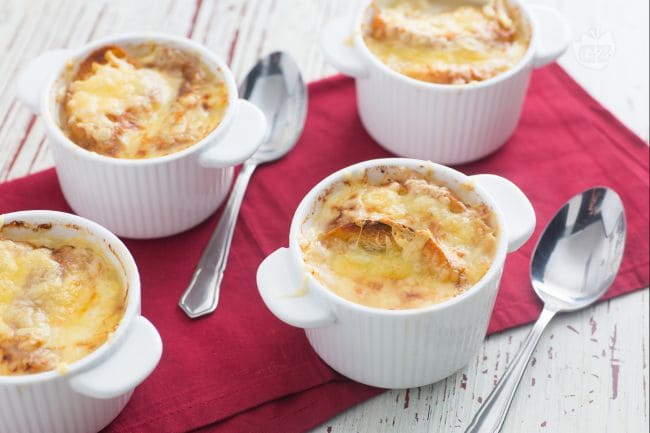 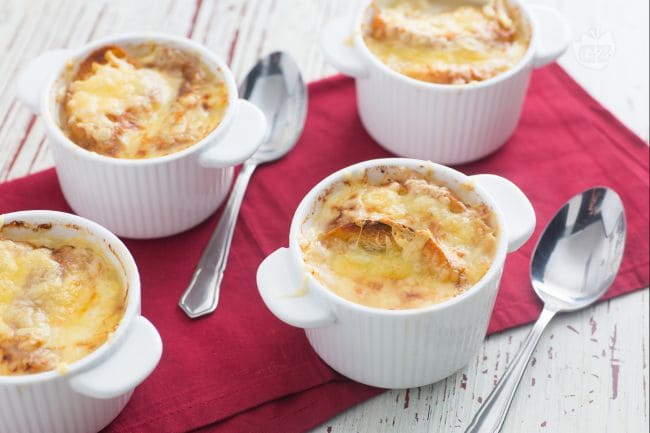 Beef broth about 1 L$ 1.10Butter 50 g$ 0.43Extra virgin olive oil 30 g$ 0.36Semolina flour 00 20 g$ 0.08Sugar 5 g$ 0.01Black pepper as need$ 0.25Salt as need$ 0.258 slices baguette$ 1.32Emmental cheese 100 g$ 2.50Tot for 4 people$ 8.15Onion Soup Au GratinAPYIELDEPFOOD %Selling PriceIndividual Portion (8.15/4) =$ 2.0390 %$ 2.2537 %$ 6.00Spaghetti Amatriciana 721 calories per servingINGREDIENTS - Doses for: 4 peopleBy https://ricette.giallozafferano.it/Spaghetti-all-Amatriciana.htmlSpaghetti 454 g$ 1.88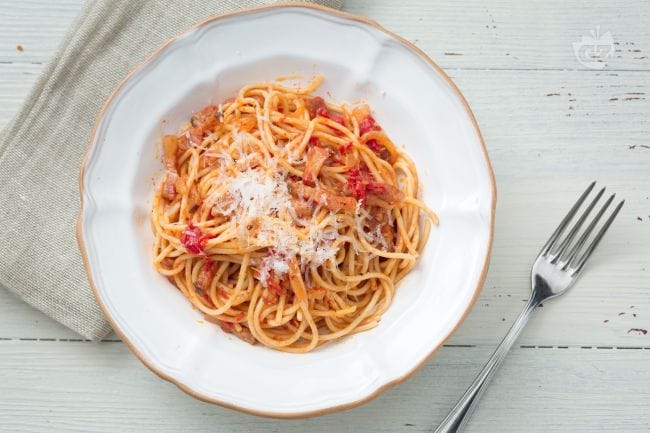 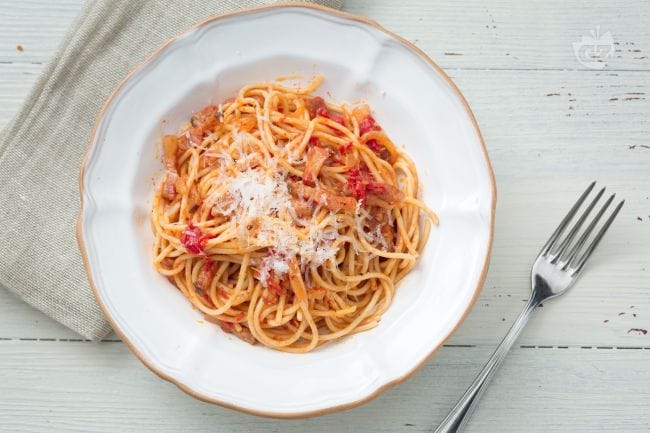 Peeled tomatoes 1 tin of 796 g$ 1.38Pancetta 150 g$ 5.98Grated Pecorino Romano 75 g$ 2.99Salt as need$ 0.25Extra virgin olive oil as needed$ 0.36Fresh chilli 1$ 0.29White wine 50 ml$ 0.66Tot for 4 people$ 13.79Spaghetti AmatricianaAPYIELDEPFOOD %Selling PriceIndividual Portion (13.79/4) =$ 3.44100 %$ 3.4424 %$ 14.00Pasta with Peppers Cream 397  calories per servingINGREDIENTS - Doses for: 4 peopleBy https://ricette.giallozafferano.it/Pasta-con-crema-di-peperoni.htmlPenne Rigate 454 g$ 1.88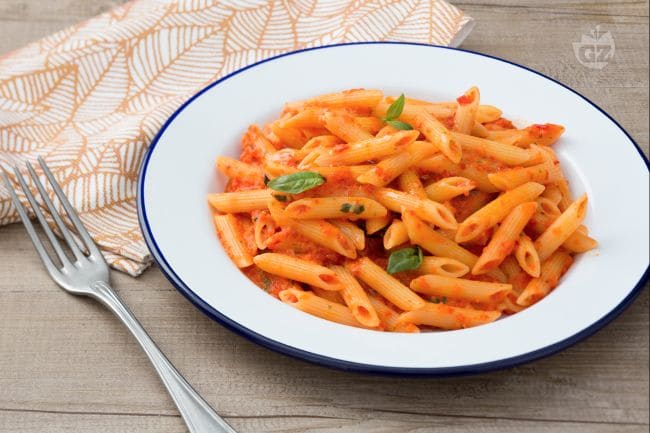 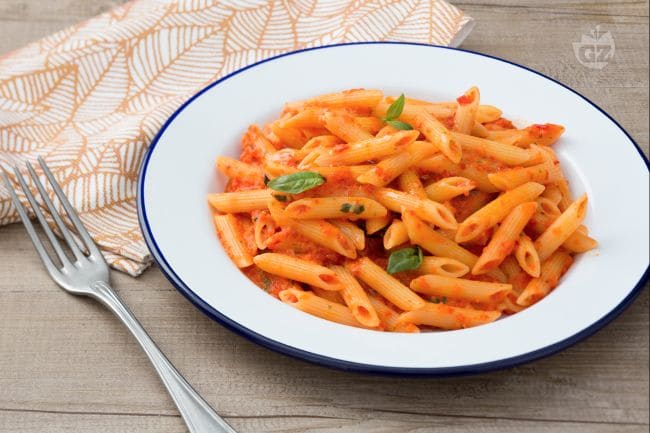 Red peppers 400 g$ 3.50Grape Tomatoes 250 g$ 5.12Garlic 1 clove$ 0.04Basil as need$ 0.08Extra virgin olive oil as need$ 0.36Salt up as need$ 0.25Black pepper as need$ 0.25Tot for 4 people$ 11.48Pasta with Peppers CreamAPYIELDEPFOOD %Selling PriceIndividual Portion (11.48/4) =$ 2.8785 %$ 3.3721 %$ 16.00INDIRECT COSTS:MY FIXED COSTS FOR THE MONTHADVERTISING/MARKETING COSTS Advertising costs only for menu printing. A menu costs between 25/30 dollars. Calculation of 50 menus.$   1,000.00CHEFBased on the hourly value of the Chefs, calculating an average of 10 hours a day. The result is $ 20.00 x 10 = $ 200.00 per day for 6 days of weekly work for a total of $ 1.200.00 dollars per week x 4 weeks of the salary month of about $ 4.800.00.$   4,800.00 LABOR COSTS(The average pay for a Waiter/Waitress is $10.29 per hour)Based on the hourly value of the waiters calculating 8 hours a day for 4 full-time waiters, and 2 (4 hours a day) for 2 part-time waiters. The result is $ 82.32 / 8 hours per day for 6 days of weekly work for a total of $ 493.92 / week x 4 weeks of the month from a salary of around $ 1.975,68 rolled up to $ 2,000.00 / month each.Part-time the result is $ 41.16 / 4 hr. per day for 6 days of weekly work for a total of $ 246.96 / week x 4 weeks of the month from a salary of around $ 987.84 rolled up to $ 1,000.00 / month each.$ 10,000.00 (Average rate for a cook, restaurant in Vancouver, British Columbia is $ 14.38 per hour)Based on the hourly value of the cook calculating an average of 8 hours / day for 4 full-time cooks. That translates to $ 115.04 / day for 6 days of weekly work from a total of $ 690.24 / week x 4 weeks of the month Salary of around $ 2,760.96 rounded to $ 2,800.00 / month each.(The average rate for an assistant cook, restaurant in Vancouver, British Columbia is $ 12.42 per hour)Based on the hourly value of line cooks, calculating an average of 4 hours / day for 2 part-time cooks. That translates to $ 49.68 / day for 6 days of weekly work from a total of $ 298.08 / week x 4 weeks of the month Salary of around $ 1,192.32 rounded to $ 1,200.00 / month each.$ 13,600.00 MORTGAGE INTEREST OR RENT for Month$ 13,000.00 SUPPLIES:CLEANING SUPPLIES$   1,000.00 COOKING & KITCHEN SUPPLIES$   2,000.00 SERVICES & UTILITIES:INTERNET/TELEPHONE/CABLE$      500.00 HEAT, GAS, ELECTRICITY, AND A/C$   1,000.00 PROFESSIONAL CLEANING/WINDOW WASHING$   2,000.00 FEES, FINES & TAXES:TOTAL TAXES$ 4,300.00 TOTAL INDIRECT COSTS $ 53,200.00 